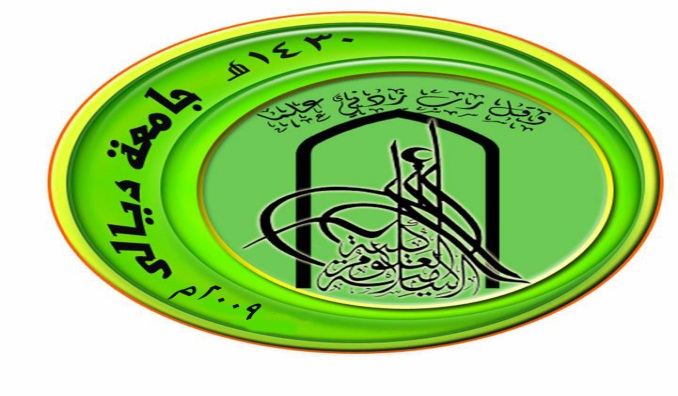 المادة : مكتبة ومنهج بحثالمادة : مكتبة ومنهج بحث   كلية العلوم الاسلامية   كلية العلوم الاسلاميةمدرس المادة:مدرس المادة:مدرس المادة:م.م مثنى حميد شهابقسم الشريعةقسم الشريعة              المـــــــرحلة :                          المـــــــرحلة :            الاولى شعبة أشعبة أشعبة أالسعي السنوي للعام الدراسي 2016/2015 السعي السنوي للعام الدراسي 2016/2015 السعي السنوي للعام الدراسي 2016/2015 السعي السنوي للعام الدراسي 2016/2015 السعي السنوي للعام الدراسي 2016/2015 السعي السنوي للعام الدراسي 2016/2015 تالاسمفصل الاولفصل الثانيالسعيالسعيتالاسمفصل الاولفصل الثانيرقماكتابةَ1ابراهيم ضياء عبدالرحمن يعقوب14923ثلاث وعشرون2 ابوبكر ابراهيم حميد161430ثلاثون3احمد حسن حسين حسن111122اثنان وعشرون4احمد حميد شريف عليوي151732اثنان وثلاثون5احمد رمزي محسن خنجر131326ست وعشرون6استبرق عبدالكريم كاظم 121325خمس وعشرون7اسراء هزبر عباس حسن 131629تسع وعشرون8 اسراءمحمد مهدي محمد151530ثلاثون9اسماء كيطان علي عصفور131528ثمان وعشرون10امنة عجيل صالح مهدي161834اربع وثلاثون11اوس ثامر محسن عبدالله81523ثلاث وعشرون12باقر سبهان عبد صالح161430ثلاثون13بشائر سلمان سعيد فرج101121واحد وعشرون14بكر محمد علي سلمان131932اثنان وثلاثون15تبارك خالد عبدالله حسين161733ثلاث وثلاثون16تغريد سعيد خليفة حسين151328ثمان وعشرون17حسين مالك عبود محمد161834اربع وثلاثون18حمزة شلال علي سعيد121123ثلاث وعشرون19حنين احمد رشيد خلف111829تسع وعشرون20خديجة محمد محسن كاظم151530ثلاثون21دعاء جلال كريم شهاب141226ست وعشرون22رنده ضياء مجيد عثمان151833ثلاث وثلاثون23رفل عبدالرحمن سعدون شلال181735خمس وثلاثون24رواء عدنان عطوان خلف181735خمس وثلاثون25رواء علاء حسين صالح152035خمس وثلاثون26زهراء سلام حسن مصطفى161430ثلاثون27زينب احمد جاسم محمد141428ثمان وعشرون28زينب علي جواد كاظم182038ثمان وثلاثون29 سارة حيدر عايز محسن 121830ثلاثون30سارة عدنان هدلوش قدوري172037سبع وثلاثون31سامر عداي مزعل علوان131124اربع وعشرون32سبأ عناد حسن كَريز 181735خمس وثلاثون33سجا صباح حميد عباس121426ست وعشرون34سحر عباس يوسف عناد141226ست وعشرون35سحر قدوري حسين علاوي162036ست وثلاثون36سيف رحمان محمود علي131326ست وعشرون37شيماء حامد حسين محمد81220عشرون38صفاء عبدالرحمن حميد162036ست وثلاثون39ضحى عدنان حسن عبد15924اربع وعشرون40ضحى على محمد جاسم181836ست وثلاثون41طه ياسين حسين خلف151328ثمان وعشرون42عامر صالح مهدي خلف181836ست وثلاثون43عبدالله عباس مهنا ايدام161632اثنان وثلاثون44عبير نعمان اسماعيل خلف16824اربع وعشرون45عذراء كاظم حواد وفر151227سبع وعشرون46علياء عبدالودود محمد81220عشرون47 علياء نجم عبدالهادي جاسم131023ثلاث وعشرون48عمر جمال ردام ملك171835خمس وثلاثون49عهود غانم احمد كنج111425خمس وعشرون50غدير احمد بدر رميض141832اثنان وثلاثون51فاطمة باسم خيري احمد162036ست وثلاثون52